ΑΙΤΗΣΗΠροςΤη Γραμματεία του ΠΜΣ«Μεταπτυχιακό δίπλωμα ειδίκευσης στη Νεφρολογική Φροντίδα» του Τμήματος Ιατρικής του Πανεπιστημίου Θεσσαλίας.Μετά την έκδοση των αποτελεσμάτων επιλογής του ΠΜΣ, αποδέχομαι τη θέση και παρακαλώ να με εγγράψετε στο Πρόγραμμα Μεταπτυχιακών Σπουδών.Ο/Η ΑΙΤΩΝ/ΟΥΣΑΠΑΝΕΠΙΣΤΗΜΙΟ ΘΕΣΣΑΛΙΑΣΣΧΟΛΗ ΕΠΙΣΤΗΜΩΝ ΥΓΕΙΑΣΤΜΗΜΑ ΙΑΤΡΙΚΗΣΠΡΟΓΡΑΜΜΑ ΜΕΤΑΠΤΥΧΙΑΚΩΝ ΣΠΟΥΔΩΝ« Μεταπτυχιακό δίπλωμα ειδίκευσης στη Νεφρολογική Φροντίδα»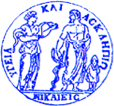 